Ukraine Refugee Situation – Regional Information Management Working Group (IMWG)Meeting Minutes – 1st September 2022SharePoint Folder for Information Sharing: Ukraine Refugee Situation - Regional IMWG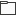 (Please request access if you unable to view the folders)Participants:Chair: Milindi Illangasinghe (UNHCR) – illangas@unhcr.org Regional IMWG Agenda: 1.	Regional IMWG – Draft TOR2.	RRP Reporting – (Country Frameworks, ActivityInfo, RFT)3.	UNHCR Regional Update on IM Activities4.	Agency Updates – Main IM activities5.	A.O.BRegional IMWG – Draft TORThe chair requested inputs on the IMWG TOR, namely on the membership, frequency of meetings, structure and information sharing mechanisms. Based on comments, majority of members requested the meetings to be held every 3 weeks.Members are generally fine with the current TOR, but it will remain open for further inputs.WFP asked about inform sharing at regional and country level. UNHCR responded that the data portals will still be the primary means of information sharing, however for the regional IMWG information, will also be shared through the email list and also through a SharePoint folder.UNICEF suggested that the IMWG should use a branding which was more inter-agency. UNHCR agreed and will use the RRP inter-agency logo and visualisation that was developed and used in country operations.RRP Reporting – (Country Frameworks, ActivityInfo, RFT)UNHCR informed that ActivityInfo has now been rolled out in the 5 RRP countries. Country level RRP monitoring frameworks are available in each country:  Ukraine Refugee Situation - Regional IMWG.The RRP regional indicators can be accessed on the Regional RRP document, on page 98.UNICEF requested regional indicator guidance, and clarity on how the country indicators feed into the regional indicators. UNHCR explained that some countries are using composite indicators to report on the regional indicators, while other are reporting on the regional indicators directly. Action Point: A guidance on the regional indicators will be shared by UNHCR.UNHCR also explained that the regional indicators were compiled through consultation at the country level, with inputs received from the leads of each sector. Additional country level indicators were also created depending on the information needs identified by the sectors.UNICEF explained that some of the indicators which UNICEF are directly responsible for reporting on, do not match their global indicators. The wording is different in the current indicators e.g. education. UNHCR explained that the regional indicators were established in consultation with UNICEF colleagues who were coordinating their respective sectors in each country. The regional indictors can not be changed, however if there are any significant issues in reporting on these indicators, there may be some flexibility to report according to the data that is available, with an appropriate explanation in the RRP final report. WHO also explained that the regional Health indicator is difficult to report against, although they will work with country counterparts to try to get the necessary data. The Refuge Fund Tracker (RFT) is the system that is used by UNHCR for tracking funding against the RRP. UNHCR explained that previously refugee contexts were tracked through the UNOCHA FTS, however refugee contexts from now on will be tracked through the RFT.UNHCR asked organisations to have a good look through the RFT, especially to identify entries by their organisation which indicates “multiple countries”, or “regional and other countries”. These entries should be disaggregated by country and by sector wherever possible. Much of the Ukraine Situation RRP funding information has been already reported in the FTS, although the figures differ from the information in the RFT. UNESCO stated that FTS already has sector breakdowns which should be easy to extract directly. 
Action Point: UNHCR will follow up with UNOCHA to look at the sector information from FTS and see if it can be incorporated into the RFT.UNHCR gave an explanation on the RRP Recalibration process which is currently ongoing. It is designed to be a light exercise to shift funding towards winterisation activities and contingency planning, without changing the overall funding envelope. WFP asked if UNHCR had information from WFP on the allocations by country. UNHCR confirmed this information is available and will follow if there are any questions.UNICEF also reached out to ask if any support was needed on the recalibration exercise. UNHCR explained that they have been already in contact with UNICEF regional colleagues and have been working together on this exercise.UNHCR Regional Update on IM ActivitiesUNHCR presented the various IM activities that are being carried in each country, particularly those that are geared towards inter-agency coordination. The presentation will also be available in the SharePoint folder. REACH offered to share with members the finding of the various MSNAs in country. Romania and Slovakia MSNA are currently underway, while the Moldova final MSNA report is under review and will be shared shortly. Poland has nearly finished MSNA data collection. The new Protection Profiling form is being rolled out, with REACH supporting UNHCR in data collection and analysis. Agency Updates – Main IM activitiesUNICEF is bringing in more IM capacity to assist in the response. Iker is finishing up his work on the Ukraine Situation, however Natasha and Ben will be taking up these responsibilities. UNHCR asked if other agencies wish to present at the following IMWGs, please reach out to UNHCR so it can be included in the agenda. A.O.BNext meeting in 3 weeks’ time will be held on Thursday 22nd September.NameOrganisationMilindi IllangasingheUNHCRAngela MooreUNHCRAnca StoicaUNDPBorkowski, Artur KrzysztofUNESCOAbraham AZARREACH/IMPACTMazzola, Francisco Pablo EstebanUNESCOAung Thu WinUNHCRIvan CardonaUNHCRPETROV Milen GeorgievIOMHeather Jue-Wong, WHO (Guest)WHONora SturmUNHCRSunny, BinduUNESCONatasha JaroUNICEFBen Kimathi MuthamiaUNICEFGiancarlo CIRRIWFPManu (UNFPA) (Guest)UNFPAKING, KaylaWHOIker De UrrutiaUNICEF